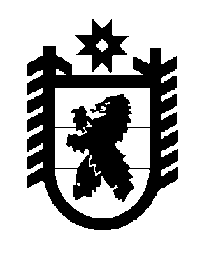 Российская Федерация Республика Карелия    ПРАВИТЕЛЬСТВО РЕСПУБЛИКИ КАРЕЛИЯПОСТАНОВЛЕНИЕот 11 апреля 2019 года № 148-Пг. Петрозаводск О внесении изменения в постановление ПравительстваРеспублики Карелия от 23 января 2017 года № 27-ППравительство Республики Карелия п о с т а н о в л я е т:Внести в пункт 20 Порядка предоставления субсидии на компенсацию части потерь в доходах, связанных с государственным регулированием розничных цен на сжиженный газ, реализуемый населению для бытовых нужд, юридическим лицам (за исключением субсидий государственным (муниципальным) учреждениям), индивидуальным предпринимателям, а также физическим лицам – производителям товаров, работ, услуг, из бюджета Республики Карелия, утвержденного постановлением Правительства Республики Карелия от  23 января 2017 года № 27-П «Об утверждении Порядка предоставления субсидии на компенсацию части потерь в доходах, связанных 
с государственным регулированием розничных цен на сжиженный газ, реализуемый населению для бытовых нужд, юридическим лицам 
(за исключением субсидий государственным (муниципальным) учреждениям), индивидуальным предпринимателям, а также физическим лицам – производителям товаров, работ, услуг, из бюджета Республики Карелия» (Собрание законодательства Республики Карелия, 2017, № 1, ст. 68, 
№ 8, ст. 1531; Официальный интернет-портал правовой информации (www.pravo.gov.ru), 17 октября 2018 года, № 1000201810170001),  изменение, заменив слова «может быть приостановлена» словом «приостанавливается».           Глава Республики Карелия 					                  А.О. Парфенчиков